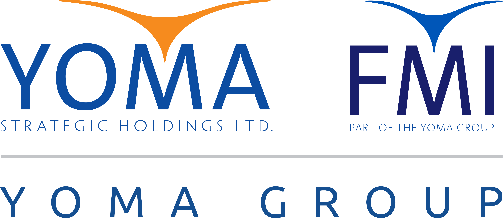 PROMOTION ASSESSMENT FORMPosition Title change to: 	Salary rate change to :Employee NamePositionDepartmentJoin DateEmployee IDAssessment DateProposed Remark: Date                                                              Signature & NameApproved                  Review                  RejectedRemark:Date                                                              Signature & NameBusiness Head/Function HeadApproved                  Review                  RejectedRemarkDate                                                              Signature & NameHR Department Approved                  Review                  RejectedRemarkDate                                                              Signature & Name